Информация о военнопленном91468587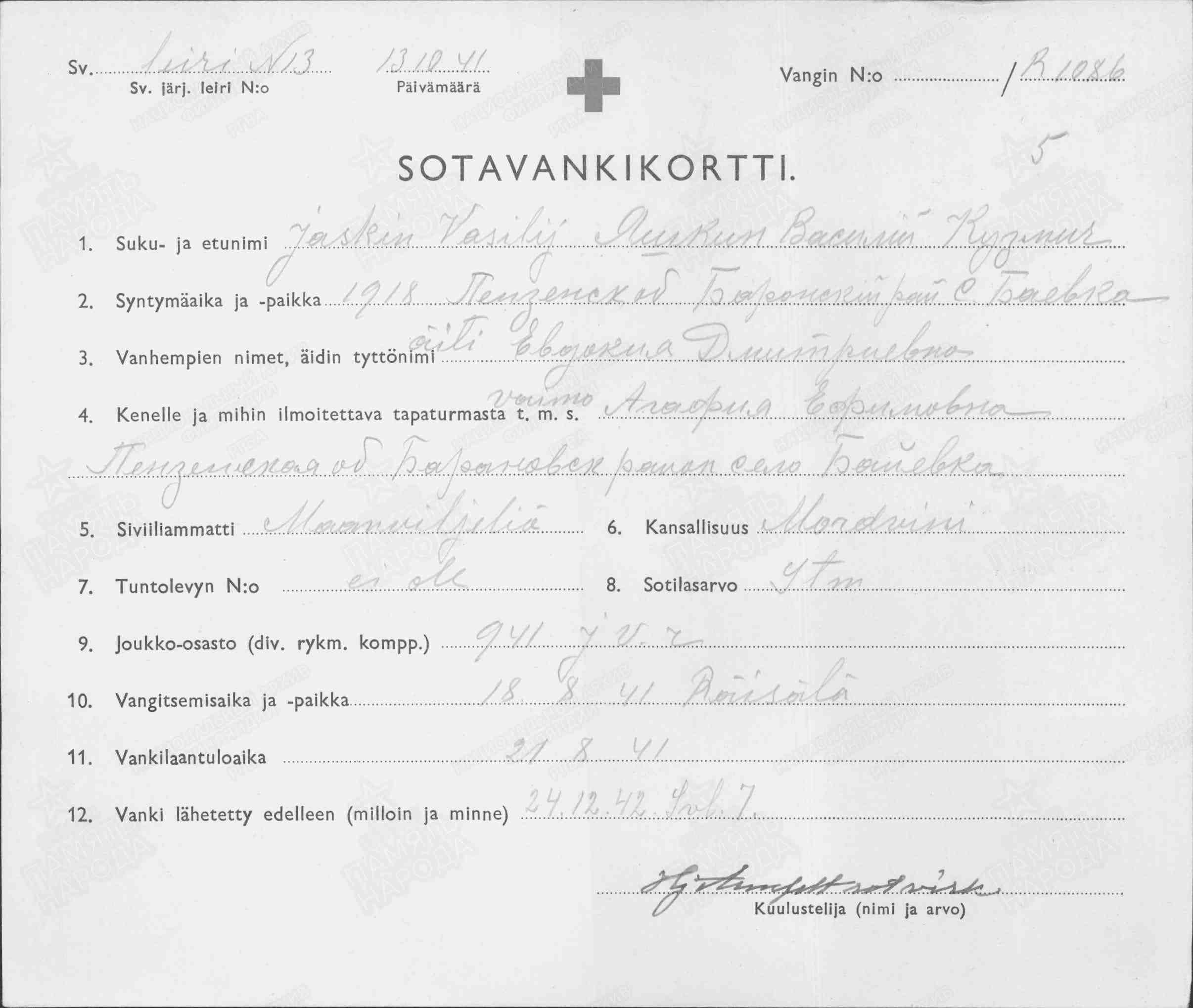 ФамилияЯшкинИмяВасилийОтчествоКузмич (Кузьмич)Дата рождения/Возраст18.02.1918Место рожденияПензенская обл., Барановский р-н, с. БаевкаДата пленения18.08.1941Место плененияРяйсяляЛагерьЛагерь № 13, Кирву (ныне Свободное), ЮликуунуЛагерный номерR-1086СудьбаПопал в пленПоследнее место службы941 стрелковый полкВоинское званиерядовойНазвание источника информацииНациональный архив Финляндии; РГВАНомер фонда источника информацииФинские лагеря советских военнопленныхНомер описи источника информацииСоветские военнопленные 1941-1945Номер дела источника информации2958350